Základná škola, Školská 255/6, Spišský Štvrtok 053 14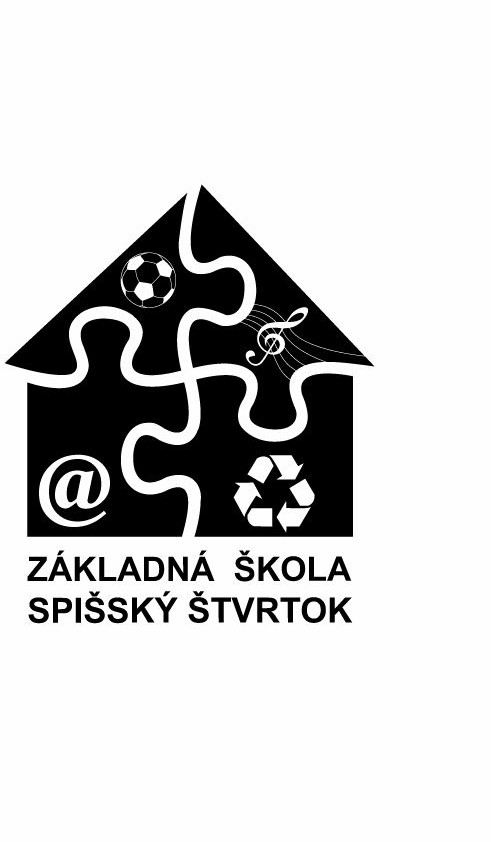 Zoznam pomôcok pre žiakov 7. ročníkaVšetky pomôcky zabezpečí každý rodič dieťaťa najneskôr do 15.9. príslušného školského roka!Deti so štatútom dieťaťa s rodiny v hmotnej núdzi budú mať pomôcky zabezpečené cez školu.Všetky pomôcky zostávajú v uzamknutej a zabezpečenej skrini v kmeňovej triede (okrem pomôcok v peračníku).Okremdanýchpomôcokbudúpredetizabezpečené ajplatenépracovnézošityz rôznych predmetov (anglický jazyk, písanie, slovenský jazyk a iné).Názov pomôckyPočet kusov potrebných na celý šk. rokPoznámkyZošit č. 564Zošit č. 464 ( veľký linajkovaný)42Zošit č.445 ( kockovaný)1Zošit č. 524Zošit 64452Zošit 440Zošit č. 46012Zošit č. 544Zošit č. 54052Notový zošit1Ceruza č. 3- resp. pentelka+ tuhy2Ceruza č.22Guma – mäkká  1Uhlomer1Farebné perá3 ksPravítko – trojuholník s ryskouPravítko dlhé 30 cmKružidlo ( pevne kovové)211Odp. Kooh i NoorVodové farby1Temperové farby1Štetec okrúhly č.61Štetec okrúhly č.101Štetec plochý č. 61Štetec plochý č. 121Tuš čierny1 fľ.Farbičky - pastelky1 bal.Nádobka na vodu1Malá handrička1Gumený obrus – rozmer: 80x 50 cm1Výkresy A4Výkresy A33010Náčrtník A41Balenie farebných papierov1Disperzné lepidlo – tekuté1 fľ.odp. WurstolVoskovky1 bal.Vrecúško na telesnú výchovu1Obsah vrecúška: tepláková súprava(tepláky, mikina), tričko, ponožky, tenisky so svetlou podrážkou.Pero – modré2Nožnice 1(aby neboli ostré)Strúhadlo - kovové1(na ceruzu aj na farbičky)Prezuvky – so svetlou podrážkou1 párNIE ŠĽAPKY !Hygienické vrecúško1Obsah vrecúška: mydlo tekuté, uterák, toaletný papier, hygienické vreckovky – 1 bal. ( rodinné 100ks)